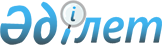 Об организации социальных рабочих мест
					
			Утративший силу
			
			
		
					Постановление акимата Качирского района Павлодарской области от 18 мая 2009 года N 145/4. Зарегистрировано Управлением юстиции Качирского района Павлодарской области 27 мая 2009 года за N 12-8-72. Утратило силу - постановлением акимата Качирского района Павлодарской области от 3 июня 2010 года N 168/4      Сноска. Утратило силу постановлением акимата Качирского района Павлодарской области от 03.06.2010 N 168/4.

      В соответствии с подпунктами 13, 14 пункта 1 статьи 31 Закона Республики Казахстан от 23 января 2001 года "О местном  государственном управлении и самоуправлении в Республике Казахстан", подпунктом 5-4) статьи 7, статьей 18-1 Закона Республики Казахстан от 23 января 2001 года "О занятости населения", в целях социальной защиты лиц, входящих в целевые группы населения, акимат района ПОСТАНОВЛЯЕТ:



      1. Утвердить прилагаемую Инструкцию по организации и финансированию социальных рабочих мест.



      2. Государственному учреждению "Отдел финансов Качирского района" обеспечить своевременное финансирование социальных рабочих мест в пределах средств, утвержденных районным бюджетом на 2009 год.



      3. Настоящее постановление вводится в действие по истечении десяти календарных дней после дня его первого официального опубликования.



      4. Контроль за исполнением настоящего постановления возложить на заместителя акима района Марданову А. К.      Акима района                               Б. Бакауов

Утверждена

постановлением акимата

Качирского района  

от 18 мая 2009 года N 145/4 Инструкция по организации и финансированию

социальных рабочих мест 1. Общие положения      1. Настоящая Инструкция детализирует организацию и финансирование социальных рабочих мест для трудоустройства безработных граждан района из целевых групп населения, регулирует основные условия и систему расчетов с предприятиями, организациями, крестьянскими хозяйствами (далее — работодателями) независимо от формы собственности, которые создадут и предоставят социальные рабочие места.

      2. Трудовые отношения безработных граждан, трудоустроенных на социальные рабочие места, регулируются законодательством Республики Казахстан о труде, о пенсионном обеспечении и страховании. 

2. Основные понятия, используемые

в настоящей Инструкции      3. Социальное рабочее место – рабочее место, создаваемое или предоставляемое работодателями на договорной основе с местными исполнительными органами специально для трудоустройства безработных граждан из целевых групп населения с частичной компенсацией затрат работодателя на оплату труда принятых работников за счет средств бюджета района.

      4. Целевые группы – группы лиц, установленные Законом Республики Казахстан "О занятости населения" и дополненные актами местных исполнительных органов, как испытывающие затруднения в трудоустройстве и требующие социальной защиты. 

3. Порядок организации социальных рабочих

мест и трудоустройства на них безработных      5. Социальные рабочие места организуются специально для безработных граждан района из целевых групп населения до шести месяцев по договорам между государственным учреждением "Отдел занятости и социальных программ Качирского района" и работодателями.

      6. При отборе предприятий, предпочтение отдается предприятиям и организациям, гарантирующим в дальнейшем постоянное трудоустройство принятых на социальные рабочие места работников.

      7. Принятые предприятиями и организациями безработные граждане на социальные рабочие места на основе индивидуальных трудовых договоров, снимаются с учета уполномоченного органа по вопросам занятости.

      8. Размер оплаты труда принятых работников на социальные рабочие места, устанавливается работодателем в соответствии с законодательством Республики Казахстан о труде, о пенсионном обеспечении и страховании. 

4. Источники и условия финансирования

социальных рабочих мест      9. Источники финансирования социальных рабочих мест: средства районного бюджета и средства работодателей.

      10. Финансирование социальных рабочих мест за счет средств районного бюджета осуществляется по программе 002 "Программа занятости" подпрограмме 103 "Расширение программы социальных рабочих мест и молодeжной практики за счeт целевых текущих трансфертов из республиканского бюджета".

      Сноска. Пункт 10 с изменениями, внесенными постановлением акимата Качирского района Павлодарской области от 29.07.09 N 216/7.

      11. Уполномоченный орган по вопросам занятости населения заключает с работодателями договор по возмещению за счет средств районного бюджета 50 % от установленной заработной платы работника, принятого на социальное рабочее место, но не более установленной законодательством РК минимальной заработной платы.

      12. Перечисление бюджетных средств на компенсацию части оплаты труда работников, принятых на социальные рабочие места, производятся на расчетные счета работодателей. 

5. Контроль за организацией и

финансированием социальных рабочих мест      13. Контроль за соблюдением настоящей Инструкции осуществляется государственными органами в установленном законодательством порядке.
					© 2012. РГП на ПХВ «Институт законодательства и правовой информации Республики Казахстан» Министерства юстиции Республики Казахстан
				